Організаційно-методичні основи спортивно-орієнтованої фізичної підготовки студентівАбрам’юк Валентин ВасильовичВСТУПАктуальність дослідження. Фізичне виховання у ЗВО вирішує завдання психофізичної адаптації до навчання на молодших курсах та адаптації до майбутньої професійної діяльності на старших курсах (Браун Т.П., 2007; Бородулін В.М., 2006; Лахтін А.Ю., 2011 та ін. ).Незважаючи на системну модернізацію освітнього процесу, вирішення цих завдань пов’язане із значними труднощами. Це можна пояснити тим, що ЗВО віддають перевагу традиційним формам організації фізичного виховання з переважним використанням засобів та методів загальнофізичної спрямованості. Фізичне виховання в навчальних планах ЗВО занесено до позакредитних дисциплін (Наказ МОН № 47 від 26.01.15 року «Про особливості формування навчальних планів на 2015/2016 навчальний рік»). Таким чином перед кафедрами та спортивними клубами ЗВО постали виклики, щодо перебудови своєї традиційної діяльності і залучення студентів на добровільних засадах.Для вирішення цього завдання необхідно підвищувати мотивацію студентів до занять фізичною культурою та масовим спортом. Формуванню мотивації до занять фізичною культурою та спортом студентів присвячені роботи О.Г. Бабушкіна, 2010; М.В. Базилевича, 2010; В.Г. Шилько, 2003 та інших авторів. Майже всі дослідники сходяться на тому, що розширення спортивної діяльності підвищує інтерес до занять у процесі фізичного виховання.З цього випливає проблемна ситуація, обумовлена тим, що низький рівень змагальності у процесі фізичного виховання студентів ЗВО створює такі протиріччя:– між високою значимістю рухової активності та зниженням інтересу до занять з фізичної культури та спорту;– між вимогою суспільства до здатності підтримувати належну фізичну підготовленість та недостатньою увагою до формування спортивної культури особистості.Для вирішення даних протиріч одним із перспективних напрямів у модернізації фізкультурно-спортивної практики у ЗВО може стати спортивно-орієнтована підготовка.Під спортивно-орієнтованою підготовкою розуміється активне використання спортивної діяльності, спортивних технологій, змагань та елементів спорту в освітньому процесі з метою формування спортивної культури студентів (Лубишева Л.І., 2017).Реалізація даних складових спортизації робить актуальною взаємодію кафедри фізичного виховання та спортивного клубу в організаційно-педагогічному управлінні цим процесом.Ідея концепції спортизації належить В.К. Бальсевичу. Вона виражена положеннями конверсії фізичного виховання на основі спортивної підготовки учнів шкіл та студентської молоді. Інноваційний зміст цієї ідеї набув розвитку на роботах Л.І. Лубишевої, де визначено диференційований підхід до освоєння цінностей спортивної культури відповідно до особистих мотивів учнів та їхнього рівня спортивних домагань (Лубишева Л.І., 2017).Питанням спортизації та секційної роботи у ЗВО присвячені дослідження М.В. Базилевича, 2010; О.М. Леготкіна, 2004; І.В. Монжелі, 2005. Значним внеском у розробку та систематизацію форм спортивно-масової роботи стала докторська дисертація Довгань Н.Ю., 2018 «Теоретичні і методичні основи виховання фізичної культури студентів вищих навчальних закладів у процесі позааудиторної спортивно-масової роботи». Також різні аспекти організації змагань та інших видів фізкультурно-спортивних послуг серед студентів ЗВО дослідженні в дисертації Сіренко Р.Р., 2019.Аспектам організаційно-педагогічного управління різних педагогічних систем присвячені дослідження В.У. Агеєвця, 1986; Ю.А. Конаржевського, 2000; А.К. Кульназарова, 2003, розробка концепції теорії фізичної культури та її втілення в умовах перебудови вищої освіти (Л. Матвєєв, С. Іконнікова, М. Носко, В. Царик, О. Тимошенко, та інші); ціннісних орієнтацій студентів, їх інтересів і потреб у сфері рухової активності і здорового способу життя (Т. Кутек, В. Маркова, Л. Захожий, М. Зубалій, С. Сичов).Проблем ефективності фізичного виховання студентів на базі обраного виду спорту присвячені роботи ВГ.М. Мокєєва, А.Г. Ширяєва, Ш.Ш. Бойкова, 1978; Г.В. Руденко 1987, які згодом мали широкий науковий розвиток та продовження досліджень у даній галузі (Дорошенко С.А., 2011; Меркулов І.В., 2009; Радаєв С.В., 2008).  Досліджень, присвячених побудові педагогічної системи, вираженої через організаційно-педагогічне управління процесом спортивно-орієнтованої фізичної підготовки у ЗВО на основі взаємодії кафедри фізичного виховання та спортивного клубу в достатній мірі не проводилося.Об’єкт дослідження: фізичне виховання студентів ЗВО.Предмет дослідження: організаційно-педагогічне управління процесом спортивно-орієнтованої фізичної підготовки у ЗВО на основі взаємодії кафедри фізичного виховання та спортивного клубу.Мета дослідження: теоретично обґрунтувати систему організаційно-педагогічного управління процесом спортивно-орієнтованої фізичної підготовки у ЗВО на основі взаємодії кафедри фізичного виховання та спортивного клубу.Основу гіпотези дослідження склала вихідна теза про те, що фізичне виховання в ЗВО буде більш ефективним, якщо: виявлено пріоритети інтересів студентської молоді в галузі фізичної культури та спорту; обґрунтовано та розкрито педагогічну систему організаційно-педагогічного управління процесом спортизації в ЗВО на основі взаємодії кафедри фізичного виховання та спортивного клубу; експериментально підтверджено ефективність педагогічної системи у підвищенні фізичної підготовленості студентів та розширенні інтересу до спортивної діяльності.Мета та формулювання гіпотези дисертаційної роботи визначили наступну логічну послідовність завдань дослідження:1. Визначити напрями наукових досліджень, пов’язаних з ефективністю діяльності спортивних клубів та реалізації процесу спортизації.2. Виявити пріоритети інтересів студентів ЗВО у галузі фізичної культури та спорту.3. Обґрунтувати структуру та розкрити зміст системи організаційно-педагогічного управління процесом спортизації у ЗВО на основі взаємодії кафедри фізичного виховання та спортивного клубу.Наукова новизна дослідження полягає в наступному:– отримано нові дані про пріоритети інтересів студентів ЗВО у галузі фізичної культури та спорту;– обґрунтовано структуру та розкрито зміст системи організаційно-педагогічного управління процесом спортивно-орієнтованою підготовкою у ЗВО на основі взаємодії кафедри фізичного виховання та спортивного клубу в науковому, процесуально-описовому та процесуально-дійовому аспектах;– визначено етапи процесу спортивно-орієнтованої підготовки, що сприяють підвищенню фізичної підготовленості студентів ЗВО, розширенню їхнього інтересу до спортивної діяльності, а також формуванню інтересу до занять з фізичної культури та спорту;Теоретична значущість магістерського дослідження полягає у доповненні теорії та методики фізичної культури та спорту знаннями про структуру системи організаційно-педагогічного управління процесом спортивно-орієнтованого фізичного виховання студентів ЗВО на основі взаємодії кафедри фізичного виховання та спортивного клубу в науковому, процесуально-описовому та процесуально-дієвому.Практична значимість дослідження визначається його орієнтацією на підвищення фізичної підготовленості студентів ЗВО, розширення інтересу до спортивної діяльності на основі наукового підходу до формування цінностей спортивної культури особистості.Отримані результати можуть бути використані у таких аспектах:– у реалізації організаційно-педагогічного управління процесом фізичного виховання в умовах елективного навчання;– у системі підготовки фахівців з фізичної культури у вищих навчальних закладах.Методологічну та теоретичну основу дослідження склали:загальні основи теорії та методики фізичної культури (Бальсевич В.К., Лубишева Л.І., Матвєєв Л.П.);фундаментальні дослідження в галузі психолого-педагогічної діяльності (Ананьєв Б.Г., Бєляєва А.П., Бусленко Н.П., Садовський В.М., Свіркун А.Д.);дослідження системи сучасної вищої освіти з позицій послідовного, поетапного розвитку особистості студента Загревська А.І., Шадріков В.Д.);теорія професійної освіти, методологія професійної педагогіки (Архангельський С.І., Ткаченко О.В., Шапкін В.В.);теорія активізації пізнавальної діяльності, формування пізнавальних інтересів, розвитку самостійності у процесі пізнання (Ананьєв Б.Г., Щукіна Г.І., Узун Л.С.);теорії особистісно-орієнтованого та особистісно-розвивального навчання (Ананьєв Б.Г., Давидов В.В., Якиманська І.С.).теорії індивідуалізованої підготовки у спорті (Таймазов В.А., Бакулев С.Є.).Методи дослідження:Для вирішення поставлених завдань та перевірки гіпотези в роботі використано комплекс загальнонаукових, теоретичних, емпіричних та інструментальних методів дослідження: загальнонаукові та теоретичні: аналіз досліджуваної проблеми на основі логіко-аналітичного підходу, математичної логіки, загальної теорії систем; емпіричні: опитування, спостереження, констатувальний педагогічний експеримент, тестування, анкетування; методи математичної статистики.Апробація результатів дослідження була проведена на методичному засіданні кафедри теорії та методики фізичної культури і спорту 02.11.2020 року та [30]. Обсяг і структура дипломної роботи. Робота обсягом 65 сторінок складається з анотації, вступу, трьох розділів, висновків, списку використаних джерел (джерело, з яких  іноземних). Дипломна робота містить 2 таблиці та ілюстрована 2-ма рисунками.РОЗДІЛ ІТЕОРЕТИЧНЕ ОБҐРУНТУВАННЯ ОРГАНІЗАЦІЙНО-МЕТОДИЧНІ ОСНОВ СПОРТИВНО-ОРІЄНТОВАНОЇ ПІДГОТОВКИ СТУДЕНТІВ1.1 Роль та місце спортивних клубів ЗВО у розвитку спортивно-орієнтованої підготовки студентівУ сучасних умовах, коли в країні розширюється мережа спортивних клубів та відбувається активізація клубної діяльності, виникає гостра необхідність у дослідженні, аналізі та пошуку нових та ефективних шляхів організаційно-педагогічного управління даної роботи. На нашу думку, необхідний аналіз історичного досвіду організації та ефективної діяльності спортивних клубів взагалі та студентських спортивних клубів зокрема, у різні періоди становлення клубного руху.У дисертації Н.Б. Ануфрикової «Зміст та організація фізичного виховання педагогічно занедбаних підлітків 15-16 років у спортивних клубах за місцем проживання» проведено дослідження впливу засобів фізичної культури на позитивні зміни в психоемоційному стані «важких» підлітків. Робота, що включає фізичне та психічне оздоровлення, проходила в умовах підліткових клубів мікрорайонів. здорового способу життя і реалізації їхніх потреб  згідно з їхніми інтересами, які у свою чергу в змозі дати спортивні клуби, ефективно ведуть підлітків до виправлення, а також до подальших позитивних змін у їхньому подальшому житті.У дисертації О.Л. Федюкіна «Підготовка керівників дитячих спортивних клубів до інноваційної педагогічної діяльності у системі додаткової освіти» стверджується, що у сучасних умовах різкої зміни орієнтирів, реформування російської освіти проголошено нові напрями діяльності педагогів та керівників дитячих спортивних клубів. У результаті роботи визначено сукупність педагогічних умов повноцінного включення педагогів і керівників дитячих спортивних клубів в інноваційний процес: опора на вимоги до освіченості особистості, облік структури якостей особистості та особливостей розвитку мислення суб’єктів управлінської діяльності, опора вивчення основних принципів і положень сучасної теорії менеджменту.У дисертації Г.З. Аронова «Організаційно-педагогічне управління масовою фізичною культурою в муніципальній освіті» на основі методу імітаційного запровадити науково обґрунтовану систему організації масової фізичної культури за місцем проживання умовах муніципального освіти. У цій роботі зазначено, що основна відмінність нашого часу полягає у припиненні централізованого фінансування масової фізичної культури, згортанні соціальних програм, різкому зниженні активності населення. У зв’язку з цим було зроблено висновок, що лише налагоджена спільна робота державних та комерційних структур з управління проблемами масового фізкультурного руху в муніципальній освіті може бути найбільш повноцінною та ефективною.У дисертації І.М. Айнутдінова «Студентські клуби учнівської молоді в США як фактор їх соціального виховання» предметом дослідження була взаємодія навчальних закладів та спортивних клубів, які перебувають у структурі даних закладів. У зв’язку з цим у результаті дослідження автором було зроблено висновок, що найефективнішою робота клубних об’єднань із соціального виховання учнів здійснюватиметься у рамках цілісного навчально-виховного процесу даних навчальних закладів. Дана робота показує, що досвід клубної роботи в США може успішно перенесений в наші умови, але для цього необхідно вдосконалювати методику та засоби роботи з учнівською молоддю, а саме ґрунтуватися на колективістському методі, використовувати метод постійної виховної корекції, а також метод особистого прикладу соціального педагога.Дослідження А.В. Нікуліна «Спортивний клуб як фактор формування здорового способу життя в освітньому просторі вузу» стверджується, що одним із недоліків спортивних клубів у ЗВО, незважаючи на те, що перед ними ставляться завдання оздоровчого плану – це зайвий спортивний ухил у їхній діяльності. У цій роботі показаний великий потенціал спортивного клубу у створенні оздоровчо-виховного середовища, яке дає студенту все необхідне відповідно до здібностей та його інтересів у веденні здорового способу життя. У долученні до цих занять необхідно формувати у студенті мотивацію формування здорового життя.У дослідженні О.С. Зданович «Моделювання організації шкільного спорту на основі спортивного клубу» зазначено, що перетворення існуючого процесу у фізичному вихованні, з урахуванням запровадження спортивних форм занять дозволяє, як значно поліпшити динаміку фізичної підготовленості учнів, а й докорінно змінити ставлення до фізичної активності. Отримані в результаті цієї роботи показники вказують на важливість спортивного клубу як важливого формату в організації масового спорту, що є важливим для формування спортивної культури особистості учня та підвищення соціального рівня навчального закладу.Спортивні клуби, створені при багатьох ЗВО, певною мірою є правонаступниками спортивних клубів радянського періоду та успішно вирішують завдання студентського спортивного руху. Спортивно-масова робота спортивних клубів, а також підготовка спортивного резерву для спорту вищих досягнень, безпосередньо не пов’язані з навчальним процесом кафедр фізичного виховання. Однак, якщо в СРСР спортивні клуби при вузах, входили до ДЗГ «Буревісник», та мирно уживалися з кафедрами фізичного виховання, то зміна економічної формації породила цілий комплекс проблем, пов’язаних із матеріально-спортивною базою вузів та її спільним використанням.Зниження частки навантаження дисципліни «Фізична культура», локальним рішенням вузів, часто визначає заміну практичних занять з цієї дисципліни теоретичним курсом, що підвищує роль спортивних клубів у елективному навчанні. Це веде до зниження провідної ролі кафедр фізичного виховання, що визначає одну з існуючих проблем фізичного виховання у вищій школі.1.2 Структура та зміст педагогічної системи організаційно-педагогічного управління процесом спортизації в ЗВО.При розгляді наукового аспекту експериментальної системи, спорт представлений насамперед як фактор виховання соціальних та культурних цінностей. Формування успішності у реалізації своїх зусиль, прагнення до лідерства за певними спортивними позиціями, розширення комунікаційних можливостей сприяє адаптації до процесу навчання на молодших курсах. Вплив на підвищення інтересу студентів до спортивної діяльності, а також виховання спортивної культури сприяє підготовці студентів старших курсів до майбутньої професійної діяльності та успішної їх адаптації до умов виробництва.У зв’язку з вище сказаним, метою системи є: формування спортивної культури особистості студентів ЗВО для покращення їхньої фізичної підготовленості та успішної адаптації до професійної діяльності.Під педагогічною системою в роботі розуміється організований взаємозв’язок функціональних структурних компонентів, об’єднаних єдиною освітньою метою розвитку та виховання особистості.Педагогічна система має значення організації структурного порядку. Наявність системності організаційної структури є ефективною при науковому розгляді будь-якої проблеми і тим більше педагогічної.Для структури педагогічної системи мають основне значення її структурні складові.Системоутворюючим компонентом є мета системи: формування спортивної культури особистості студентів ЗВО. Керуючими компонентами системи є взаємодія кафедри фізичного виховання та спортивного клубу. Керованими компонентами системи є особистість викладача та особистість студента ЗВО, що взаємодіють і взаємовпливають у педагогічному процесі. Компонент організаційно-педагогічного управління складається з елементів, що забезпечують системний розвиток та рух до результату. Змістовий компонент системи розкриває структуру та зміст педагогічного процесу. Операційно-діяльнісний (технологічний) компонент системи представляє організаційні форми, засоби, методи спортивного тренування, що сприяють навчанню, психофізичному розвитку, оздоровленню та вихованню.Цінності спортивної культури особистості формуються в міру задоволення наявних потреб у процесі навчально-тренувальної та змагальної діяльності, а також самоорганізації здорового способу життя []. Спортивна культура особистості проявляється: у нормі спортивної поведінки у процесі тренувальної та спортивної діяльності; у спортивному режимі повсякденного життя; у володінні знаннями, вміннями та навичками сукупності видів спорту та обраного виду спорту особливо [].Взаємодія керуючих компонентів системи: кафедри фізичного виховання та спортивного клубу, забезпечує їх кадрове та ресурсне забезпечення [].За словами Ушинського К.Д.: – «тільки характером можна виховати характер і лише особистість може розвивати і визначати особистість» [], тому в реалізації мети системи представлені компоненти, що визначають особистість викладача та особистість студента. Первинним у реалізації цієї педагогічної системи є розгляд студента як особистості, як «суб’єкт виховання». Це особливо актуально при удосконаленні рухових якостей, а й розвитку її духовної спрямованості: цілеспрямованості, волі, взаєморозуміння і виручки. Підкоряючись нормам спортивної поведінки та правилам виду спорту, людина формує себе, як «спортивну особистість», здатну бути терплячим, підтримувати колегіальні відносини з суперниками та партнерами за командою, прагнучи чесно досягти поставленої собі мети []. Важливим моментом при розгляді особистості викладача та особистості студента у структурі аналізованої системи є «взаємовплив» - наявність прямого та зворотного зв’язку у спільній діяльності. Формування рис особистості має розвиток у процесі взаємовідносин при спільної діяльності. Педагог має особливе значення у формуванні рис особистості студента і цей вплив комплексно, тому важливий не тільки рівень професійної майстерності педагога, а й значущі особисті якості самого педагога []. Властивості особистості тренера, який бере участь у процесі спортивної взаємодії зі студентом, повинні бути основою його світогляду.Поняття організаційно-педагогічного управління в рамках динамічної моделі педагогічного процесу має широке наукове обґрунтування []. З кібернетичних позицій це процес переходу підсистеми, що управляється, з початкового стану в інший стан, в результаті підсистеми управління. Студенти приймаються як об’єкт, а й як суб’єкт навчання, які мають усіма можливостями самостійного управління та організації. Пізнавальна діяльність студентів є об’єктом організаційно-педагогічного управління (Сідоров А.А., Прохорова М.В., Синюхін Б.Д. Педагогіка: підручник. СПб.: Терра-спорт, 2000).Організаційно-педагогічне управління, як сказано вище, це система заходів, що переводить педагогічну систему з певного стану на початку, у необхідний підсумковий стан. Залучення цілого ряду методів моделювання є причиною відсутності чіткого математичного розв’язання задач. Зміст організаційно-педагогічне управління, таким чином, є комплексним рішенням завдання проведення заходів з метою управління методами педагогіки []. Динамічне розвиток педагогічної системи найбільш оптимально забезпечено циклом організаційно-педагогічного управління на основі функціональних елементів: педагогічного аналізу, цілепокладання, планування, організації, контролю та корекції результату [] . Вихідний педагогічний аналіз визначає наявність необхідного матеріального та педагогічного ресурсу, вивчення інтересів студентів та наявність можливостей для їх реалізації. Цілепокладання визначає мету та завдання освітнього процесу, створюючи мотивацію для досягнення бажаного результату. Планування визначає осмислення передбачуваної навчальної, методичної та виховної роботи у вигляді оформлення конкретного змісту. Організація створює порядок у діяльності всіх учасників педагогічного процесу, мотивуючи їх до вирішення завдань відповідно до плану, місця та часу його реалізації. Контроль складає основі моніторингу керованої системи для отримання інформації про результати педагогічного процесу. Результати контролю є основою для наступного педагогічного аналізу та можливого коригування процесу управління (там же).У основі концепції спортизації послужила висунута професором В.К. Бальсевичом ідея «конверсії фізичного виховання» на основі переходу від традиційних форм фізичного виховання до спортивного виховання відповідно до принципів спортивного тренування. До організаційно-методичним принципам спортизації віднесено: принцип конверсії, принцип активного здоров’я формування, принцип свободи вибору виду спорту або іншого виду фізкультурно-спортивної активності []. Методологічною основою спортизації фізичного виховання є кінезіологічний підхід. Кінезіологія, як наука, має визначення вчених Р. Граніт [], В.Б. Коренберга []. Дані визначення поєднують такі науки, як морфологія, фізіологія, біохімія та біомеханіка, зосереджуючись на одному предметі дослідження рухової функції людини. Кінезіологія у визначенні В.К. Бальсевича – це інтегративна галузь наукового пізнання про рухову активність людини і забезпечують її морфологічні, функціональні, біомеханічні системи та методи їх розвитку та вдосконалення Н.А. Бернштейна, який визначив вплив психічних та фізіологічних факторів при здійсненні рухової дії. Продовжуючи дані дослідження, В.К. Бальсевичем було визначено поняття «кінезіологічного потенціалу», в основі якого є взаємозв’язок фізичних та психічних якостей людини, її моторних та адаптаційних здібностей. На відміну від «фізичного потенціалу» в дане поняття була введена психічна складова. В.К. Бальсевич доведено, що на всіх етапах онтогенезу найбільш ефективним засобом розвитку «кінезіологічного потенціалу» (фізичних якостей, адаптаційних можливостей, психомоторних здібностей) є процес систематичного спортивного тренування, в процесі якого адаптація організму до навантаження розгортає і мобілізує всі людські ресурси. «Кінезіологічний підхід» став методологічною основою концепції спортизації для формування спортивної культури особистості. Значним напрямком у розвитку кінезілогічного підходу стало використання антропних освітніх технологій, що дозволило звернути увагу на позитивний вплив ефекту спортивного тренування на ціннісно-смислову сферу особистості (С.В. Дмитрієв, 2011; Лубишева Л.І., 2017). Розвиток особистості педагогіці відбувається під впливом виховання, середовища проживання і спадковості. Формування кінезіологічного потенціалу більшою мірою залежить від спадковості, тому виховання і вплив середовища стають найважливішими напрямками спортизації у вихованні особистості []. У сучасній педагогіці роль спортивної діяльності, як фактора виховання, дуже значуща – саме у спорті виявляються важливі цінності та людські якості. Спортивне середовище в освітній організації представляє цілу систему розвиваючого впливу, а саме соціально-комунікативне і просторово-предметного впливу, що у результаті спрямовує поведінковий вектор чинника особи. Доказ цього можна знайти у П.Ф. Лесгафта, який вважав середовище визначальним чинником розвитку «індивідуальних та соціальних» властивостей людини, а також у Л.С. Виготського, який підкреслював, що «соціальне середовище є справжнім важелем виховного процесу і вся роль вчителя зводиться до управління цим важелем» []. Середовище, як спосіб побудови процесу виховання та освіти в освітній організації, в якому відбувається формування та освоєння особистістю студента спортивного середовища, є ефективним засобом для комунікації та соціалізації студентської молоді, що в результаті є особливо значущим при вихованні спортивної культури та фізкультурно-спортивного стилю життя. []. Таким чином, прагнення системи до розвитку кінезіологічного потенціалу студентів технічного вишу при інтеграції спортивного тренування та впливу соціокультурних факторів спортивного середовища визначає базис для практичного формування цінностей спортивної культури особистості структури змістовного та операційно-діяльнісного компонентів системи.У процесуально-описовому аспекті педагогічної системи розкрито структуру змістовного компонента системи. Відповідно до проблеми розвитку кінезіологічного потенціалу студентів технічного вузу при інтеграції спортивного тренування та впливу соціокультурних факторів спортивного середовища визначено необхідну структуру змістовного компонента системи, що представляє підсистему структурних елементів: «Спортивна освіта», «Інформаційно-пізнавальне забезпечення», «Предметно-функціональні зони».Елемент «Спортивна освіта» - це процес та результат освоєння студентами технічного вишу знань, умінь та навичок змагальних дій, а також покращення психофізичної підготовленості на основі принципу особистісного підходу до процесу виховання.Цей елемент формує теоретичну, навчально-тренувальну та змагальну підготовку студентів технічного вузу з моніторингом результатів контрольних вимог.В основі поняття «спортивна освіта» лежить поняття «спортивна культура», сформульоване Л.І. Лубишевою. Дане поняття визначено як складова частина загальної культури, що включає спортивну діяльність та її результат, а також сукупність матеріальних благ, соціальних та особистісних цінностей спорту, освоєння яких сприяє формуванню гармонійно розвиненої особистості []. В основі поняття «фізична культура», як виду загальної культури, є діяльність людини та її результат щодо формування фізичної готовності до життя, що дає засоби та способи для подальшого самовдосконалення. Завданнями формування «фізичної культури» є освіта, виховання, розвиток та оздоровлення студентства, на основі поєднання здорового способу життя та навичок активного відпочинку. Спортивна культура, як поняття, повністю відповідає цій спрямованості, але вирішує ці завдання на основі залучення учнів та студентську молодь у спортивну діяльність. В результаті освоєння спортивних знань, умінь і навичок тренувальної та змагальної діяльності студенти, виявляючи наполегливість та характер, поступово формують спортивний стиль свого майбутнього життя []. Це положення підтверджує в роботі «Спорт як соціальне та педагогічне явище» Н.І. Пономарьов, який зазначив, що «спортивна культура» - це напрацьовані в суспільстві та передані з покоління в покоління цінності, соціальні досвід та відносини, що складаються у процесі змагальної діяльності [].Викладання «фізичної культури» за принципами спортивного тренування вперше було здійснено Дарролом Сидентопом. Цей педагогічний процес отримав назву: «Sport Edu» - «спортивна освіта» []. В основу даного елемента змістовного компонента системи лягли принципи та положення про спортивно орієнтоване фізичне виховання, розроблені В.К. Бальсевичем, а саме: студенти вільно та усвідомлено обирають форму спортивної активності (принцип свободи вибору); заняття проходять у навчально-тренувальних групах (принцип активного здоров’я формування); створюються умови та використовуються методики, щоб цінності фізичної культури та спорту освоювалися студентами максимально відповідно до їхніх завдатків, здібностей, особистісних установок, потреб та інтересів, рівня фізичного розвитку та підготовленості (принцип гармонійності розвитку особистості учня); застосовується впорядкований добір вправ, що сприяють адаптації функціональних систем організму до фізичних навантажень різного об’єму та інтенсивності (принцип конверсії); освоєння цінностей спортивної культури відбувається у малих групах, де поєднання досягнення особистої мети та мети колективу, створює моделі суперництва та співробітництва, формуючи при цьому умови для успішної соціалізації (принцип накопичення потенціалу соціальної активності та толерантності) []. Чинник виховання у спортивної діяльності нерозривно пов’язані з чинником фізичного розвитку. Особливу роль у фізичному розвитку та фізичній підготовленості визначає необхідний рівень змагальності чи спортивний принцип побудови навчально-тренувального процесу. Спортивний принцип у класичному занятті з фізичного виховання дуже обмежений і часто зводиться до естафетного командного бігу. Ця вправа, незважаючи на свою простоту, розкриває весь сенс змагальності: максимальні особисті зусилля задля командної перемоги, високе емоційне ставлення до процесу змагання та його результату. Позитивний «залишковий слід» створює бажання повторити цю вправу у майбутньому. Спортивно орієнтоване фізичне виховання, відповідно до принципу спортивного тренування, насичене «змагальністю». []. Спортивна «змагальність» у навчально-тренувальному занятті може мати ігровий – «ситуативний» характер та самостійний – «плановий» характер. У «плановому завданні» перед спортсменами ставляться індивідуальні завдання - «бар’єри», які вони прагнуть подолати самостійно. Поставлена перед студентами «ігрова» задача вирішується або в парі - методом «єдиноборства», або колективом учасників - методом «командної боротьби». Конкуренція у подоланні бар’єрів до успіху є основним двигуном «еволюції» спортсмена та його результату.Спорт та культура спорту не обмежуються лише спортсменами та глядачами. За сучасного розвитку спорту дуже важко уявити його без тренерів, суддів, журналістів, фотокореспондентів, коментаторів, статистиків, наукового та медичного супроводу. У кожному виді спорту є свої кумири, свої рекорди та відповідна статистика []. Якщо ми надамо студентам можливості у вибраному виді спорту випробувати себе у різному якості, тобто бути не лише спортсменом чи глядачем, а випробувати себе в ролі тренера, коментатора чи судді змагань, то це не буде спортизацією, а лише створення умов для тренувальних занять та змагань. Формування культури спорту не буде повноцінною, якщо спортивна освіта не дасть учаснику спортизації, за його бажанням, випробувати себе різнобічно, даючи можливість оцінити свої реальні здібності. У розділ спортивної освіти входить здійснення знання та уваги спортсменами до ритуалів, правил та традицій спорту, що збагачує загальну культуру учасника спортизації. Реалізуючи цінності спортивної культури, формується спортивна культура особистості [].Вирішення першочергових завдань фізичної культури у ЗВО неможливе без планомірного формування світогляду студентів. Світоглядне становлення фізичної культури та спортивної культури особливо створює здатність усвідомленого сприйняття матеріальних і духовних цінностей, розвиває бажання працювати на результат і прагнути успіху [].Важливим елементом спортивної освіти у вихованні спортивної культури особистості студента є робота спортивного клубу з організації спортивно-масових заходів у вигляді спортивних свят: змагань з видів спорту, організації зустрічей з визначними представниками спорту, презентацій навчально-тренувальних груп, збірних команд з видів спорту та підсумкових свят щодо підбиття підсумків спортивного сезону []. Найбільш актуальним є запровадження нових форм та методів організації навчально-тренувальних занять у вигляді майстер-класів, фестивалів та різноманітних спартакіад. Спортивна культура особистості буде більш стійкою та значущою для учасників спортизації, якщо організація проведення цих заходів відбуватиметься у вигляді яскравих свят, які фіксуються у пам’яті та залишають позитивний «слід». Дане психологічне явище у концепції визначено у вигляді поняття «почуття причетності», що визначає причетність особистості до певної життєвої цінності (J. Lund, D. Tannehill. Boston: Jones and Bartlett’s Publishers, 2005. 338 p.). Набуваючи цього досвіду, відчувши кульмінаційний ефект спортивної події на собі, студентська молодь у майбутньому може стати продовжувачем цих традицій, роблячи історію вже наступних спортивних поколінь такою ж яскравою та привабливою (Positive youth development through sport/ed. NL Holt. London; Rutledge, 2008. 140 p. (International studies in physical education and youth sport)).Теорія «спортивної освіти» веде до розуміння студентами важливості активного функціонування особистості соціумі, визначаючи взаємозв’язок ролі спорту зі зростанням професійної кар’єри.Роль спортивної освіти не суперечить існуючому теоретичному розділу навчальної програми предмета «фізична культура», а відповідаючи йому йде далі в розумінні теорії самовдосконалення, закріплюючи ці знання на практиці. Спортивна освіта дає можливість студентам опанувати сучасні відновлювальні методики, самоаналіз і самоконтроль свого самопочуття, систему знань про спорт взагалі та обраний вид спорту особливо. Це особливо важливо для підготовки та успішної адаптації до майбутньої професійної діяльності. Професійно-прикладна фізична підготовка у ЗВО – це цілеспрямоване використання засобів фізичного виховання та спорту для підготовки студентів до майбутньої трудової діяльності [].Термін «прикладність» у цій системі наголошує на утилітарності використання засобів фізичної культури з метою формування психофізичної готовності студентства до успішної реалізації професійних вимог [].Завдання «прикладної фізичної підготовки» студентів ЗВО визначаються особливостями їх майбутньої професійної діяльності та полягають у тому, щоб відповідно до необхідних професійно важливих фізичних та психічних якостей майбутнього фахівця формувати прикладні знання, вміння та навички, які з успіхом формуються при заняттях різними видами спорту []. Такі основні професійно важливі фізичні якості, як витривалість, сила, швидкість і спритність, необхідні в багатьох видах діяльності, можуть успішно формуватися і доводитися до необхідного професійного рівня в процесі спортивної діяльності. засобів впливу на організм у напружених виробничих та кліматичних умовах, дуже часто нагадує той чи інший «вид спорту» []. Комбінаторний вплив на організм працюючого умов праці, особливо на його серцево-судинну систему, м’язи кінцівок, гнучкість, швидкість реакції та координаційні можливості, з метою запобігання травматизму та збереження здоров’я, потребує підтримки цих фізичних якостей на високому рівні. Форма праці та вплив на організм фахівця різних спеціальностей її специфічних особливостей, виражена поєднанням його розумового та психофізичного потенціалу, необхідність миттєво реагувати на ситуації з вимушеною раптовою зміною умов і характеру трудового процесу, використовуючи максимальну динаміку своєї працездатності має аналогію з наявністю спортивної форми людини, яка вміє її створювати, підтримувати і максимально використовувати в екстремальних умовах для порятунку свого життя та життя оточуючих, а також проводити відновлювальні заходи підтримки даної форми в належному стані [].Найважливішим завданням спортивної діяльності у процесі спортизації є формування «соціалізації особистості». Сучасна педагогіка розглядає спорт, передусім, як соціально-культурний феномен і чинник виховання у цьому виді людської діяльності ставиться дома, випереджає чинник розвитку фізичних кондицій і техніко-тактичних компетенцій. Поняття особистості студента завжди пов’язане з соціумом студентського співтовариства []; Соціалізація - це процес і результат засвоєння та подальшого активного відтворення індивідом соціального досвіду []. Процес соціалізації безперервно пов’язаний із спілкуванням та спільною діяльністю людей, у ході якого відображення особистістю безпосередньо випробуваного або отриманого в результаті спостереження соціального досвіду. Засвоєння цього досвіду суб’єктивно []. Одні й ті соціальні ситуації по-різному сприймаються, переживаються різними особистостями. Тому різні особи можуть виносити з об’єктивно однакових ситуацій різний соціальний досвід. Це становище є однією з підстав, що лежать в основі міцного зв’язку двох одночасно і протилежних та єдиних процесів – соціалізації та індивідуалізації особистості []. Соціалізація в процесі спортизації фізичного виховання не є антипод індивідуалізації особистості і не веде до нівелювання особистості та її індивідуальності, а навпаки особистість у процесі соціалізації та соціальної адаптації набуває своєї індивідуальності []. Засвоєння соціального досвіду, що лежить в основі процесу соціалізації особистості, стає джерелом її індивідуалізації, яка не тільки суб’єктивно засвоює цей досвід, а й активно його переробляє []. Поширена в психології особистості, парадигма «від соціального до індивідуального, безсумнівно, має серйозні підстави і поглиблений зміст, при цьому треба говорити не тільки про засвоєння соціального досвіду індивідом, але й необхідно розглядати особистість як активного суб’єкта соціалізації []. Таким чином, основною причиною високого рівня соціалізації в процесі спортивно-орієнтованого педагогічного процесу є наявність командного принципу побудови роботи, де спільність мети визначає згуртованість спортивного колективу.1.3 Аналіз ефективності процесу спортизації внаслідок модернізації фізичного вихованняВирішення завдань психофізичної адаптації до навчання та до майбутньої професійної діяльності на технічній спеціальності ЗВО має велике значення [].Досвід останніх двадцяти років показує, що стан здоров’я студентської молоді стабільно погіршується і, якщо є окремі поліпшення, то вони носять тимчасовий і не системний характер [].Питанням ведення здорового способу життя та формування мотивації до занять у процесі фізичного виховання присвячено значну кількість робіт авторів: В.А. Околєлова [], К.Д. Чирміт [], О.Ю. Давидов та Л.С. Дворкін [], С.А. Котло [], В.В. Костюков [], А.Ю. Лейбовський А.Ю. та Н.Г. Іванова [], А.В. Логотенко [], Н.І. Пономарьов В.М. Рейзін [] та інші. Практично всі автори сходяться в одному, що розширення спектру видів спорту значно підвищує інтерес студентів до занять фізичною культурою []. Проблемам ефективності фізичного виховання студентів на базі обраного виду спорту та спорту у ВНЗ, зокрема в епоху соціалізму, присвячено роботи таких авторів, як: В.У. Агеєвець [] А.М. Отраднов [], А. Ц. Пуні [], Г.В. Руденко [], що мало широкий науковий розвиток та продовження досліджень у цій галузі з прикладу робіт таких авторів, як: Л.А. Дмитренко [], А .Г. Семенов [], В.Г. Шилько [], Н.М. Кострова [], С.В. Радаєва [], І.В. Меркулова []. Особливості спортивно-орієнтованого фізичного виховання студентів вимагають на думку Журавльова А.Л. [] необхідність організаційно-педагогічного управління даним процесом.Ідея спортизації фізичного виховання стає однією з перспективних тенденцій розвитку фізичного виховання у ЗВО.Поняття спортизації вперше сформулювали та дали йому навчально-методичне забезпечення В.К. Бальсевич та Л.І. Лубишева. Під спортизацією розуміється активне використання спортивної діяльності, спортивних технологій, змагань та елементів спорту в освітньому процесі з метою формування спортивної культури учнів [].Проблем спортивно-орієнтованого фізичного виховання присвячена значна кількість публікацій []. У цих роботах, розглядається «тенденція», що з труднощами ресурсного забезпечення, тобто. наявності необхідного кадрового потенціалу та матеріально-спортивної бази [].У дев’яності роки ХХ ст., коли відбулася ламка свідомості підростаючого покоління, коли звичні усталені істини, не збігалися з життєвими позиціями старшого покоління, у педагогічній сфері відбувся пошук нових і ефективних шляхів, здатних до впливу на підростаюче покоління та її «оздоровлення» переносному значенні [].З огляду на цю ситуацію, В.К. Бальсевичем було запропоновано концепцію конверсії теорії спортивного тренування у процес фізичного виховання дітей та студентської молоді, що визначило ідею спортизації []. В основу цієї наукової теорії є розроблені В.К. Бальсевичом, організаційно-методичні принципи, а саме: принцип конверсії, що визначає креативні можливості спортивного тренування; принцип гармонійності розвитку особистості учня, що передбачає використання лише тих методик, які відповідатимуть потребам та можливостям учнів: принцип активного здоров’я формування, який визначив перевагу у розвитку учнів, визначених у навчально-тренувальних групах над учнями, що займаються у класно-урочній формі занять; принцип накопичення потенціалу соціальної активності, що розкриває можливості соціалізації в умовах колективного та індивідуального суперництва; принцип свободи вибору виду спорту чи іншого виду фізкультурно-спортивної активності [].В.К. Бальсевич успішно реалізував ідею спортивно-орієнтованого фізичного виховання у загальноосвітній школі []. Виявлення спортивно-орієнтованих дітей стало першопричиною даної ідеї, що вплинуло на подальший важливий потенційний вплив на спорт вищих досягнень []. Результати педагогічного дослідження В.К. Бальсевича затвердили значне поліпшення динаміки фізичної підготовленості школярів, що займаються в навчально-тренувальних групах, а також показало їх позитивне ставлення до занять з фізичного виховання. Спортизація, на думку В.К. Бальсевича – це перетворення процесу фізичного виховання на інноваційній основі, що базується на принципах створення найбільших можливостей для освоєння цінностей фізичної культури та спорту, за обов’язковості використання технологій тренування та об’єднання у навчально-тренувальні групи []. Таким чином, було визначено інноваційну складову основної ідеї спортизованого фізичного виховання, яка полягає в умінні будувати педагогічний процес для освоєння цінностей спортивної культури, на основі обліку особистих мотивів учнів, свободи вибору спортивної спеціалізації та індивідуального рівня спортивних домагань.Надалі поняття спортизації було уточнено послідовником цієї ідеї Л.І. Лубишевою: «під спортизацією розуміється активне використання спортивної діяльності, спортивних технологій, змагань та елементів спорту в освітньому процесі з метою формування спортивної культури учнів» [].На думку Л.І. Лубишевої, спортивна культура особистості містить специфічний результат людської діяльності, засоби та способи перетворення фізичного та духовного потенціалу людини шляхом освоєння цінностей змагальної та тренувальної діяльності, а так само соціальних відносин, які забезпечують її ефективність [].У роботі Сергєєва В. Н. «Гуманістична спрямованість реалізації олімпійської освіти» [] визначено інноваційну педагогічну технологію спортизації, заснована на принципах «олімпійської освіти», як елемента спортивної освіти особистості та як соціального інституту виконують функцію соціалізації людей та об’єднання у прихильників олімпійського руху. Це положення, на думку автора, має велике педагогічне значення. Олімпійське освіту, як найважливіша галузь спортивної освіти відповідає цілям і завданням спортизації фізичного виховання школяра, виховуючи їх у дусі патріотизму, мотивуючи його до спортивних успіхів на благо батьківщини.У дослідженні Лук’янова Б.Г. «Інформаційна система управління процесом фізичного розвитку молоді з урахуванням індивідуальних особливостей» [] розроблено комплекс алгоритмів та варіант інформаційного програмного забезпечення для розрахунку керуючих впливів тренувального процесу в обраному виді спорту. Вона вирішує завдання планування та управління тренувальним процесом з урахуванням норм навантаження, підготовленості, індивідуальних особливостей, а також закономірностей, що відображають поєднання вправ та тренувальних робіт різної спрямованості, що є особливо цінним і застосовним за умови спортизації фізичного виховання у ЗВО.У дослідженні Леготкіна О.М. «Поліпшення фізичного стану студентів технічних вузів у процесі занять спортивно-орієнтованої спрямованості» [] проведено аналіз ефективності занять на основі обраного виду спорту, з прикладу боротьби, підвищення рівня фізичного стану студентів гірничо-нафтових спеціальностей. В результаті було рекомендовано широке використання рухливих ігор з елементами засобів спортивної боротьби, що послужило не лише поліпшенню загального рівня фізичного стану студентів, а й стало важливим елементом у формуванні якостей професійно-ужиткової спрямованості.У дослідженні І.В. Монжелей, проведеному в Тюменському державному університеті, у вирішенні проблем фізичного виховання автор бачить створення у виші соціокультурного середовища, що сприяє формуванню спортивного способу життя. Запропоновано системні фактори, що сприяють реалізації цієї програми. В основі концепції «середовищного підходу» у фізичному вихованні студентів визначено систему навчання, що відповідає вимогі сучасних освітніх напрямів. У дослідженні позначено алгоритм роботи кафедри фізичного виховання під час реалізації середовищного підходу [].У дисертації Н.А. Кострової «Формування фізичної культури школярів на основі спортизації» [] поставлена мета експериментально обґрунтувати особистісно-орієнтовану методику формування спортивної культури особистості учнів на основі спортизації фізичного виховання. У ході роботи було вирішено основне завдання дослідження, а саме формування моделі фізичної культури особистості. Спортивна культура особистості була визначена як системно-організована, цілісна та особистісно-обумовлена характеристика суб’єкта за умови обраного ним виду фізкультурно-спортивної діяльності. У роботі було виявлено, що достатніми та необхідними структурними компонентами спортивної культури особистості є: мотиваційний, інформаційний та операційний компоненти обраного виду спорту.У дослідженні Купчіна О.М. «Організаційно-педагогічні умови підвищення якості уроків фізичної культури» [] Розв’язано завдання підвищення якості уроку в загальноосвітньому закладі на основі підвищення рівня навчання з орієнтацією на індивідуальні особливості та потреби, які займаються в обраному виді спорту. Широке застосування інформаційних технологій у сфері спортивної освіти та виховання здорового способу життя школярів підвищило мотивацію до занять у всіх учасників освітнього процесу.Діяльність Пєшкова А.А. «Формування готовності майбутніх фахівців з фізичної культури до реалізації спортивно-орієнтованого фізичного виховання» []. У роботі представлена модель підготовки викладачів спортивно-орієнтованого фізичного виховання. Визначено критерії готовності викладача до роботи з даної методики. Зазначено, що викладач провідний курс спортизації може бути компетентним у питаннях активізації пізнавальної діяльності, розвитку самостійності та творчості котрі займаються.У дослідженні Кривової Є.А. «Модель формування фізичної культури особистості в умовах безперервної фізкультурної освіти» []. У даній роботі дана позитивна оцінка методики спортизації фізичного виховання, але зазначено, що, незважаючи на важливість фізичного розвитку і формування у необхідних для обраного виду спорту вмінь і навичок, що навчаються, треба більше приділити увагу на самореалізацію і виховання фізичної культури особистості. Формування фізичної культури особистості умовах безперервного фізкультурного освіти є ефективною і доцільною формою виховного напрями запровадження у навчальний процес різних навчальних закладів.Висновок до 1-го розділу: Аналіз модернізації фізичного виховання загальноосвітніх установ з урахуванням концепції спортивно-орієнтованої підготовки показав широкий спектр можливостей у залученні студентів до спортивної діяльності; у формуванні умов їх успішної соціалізації, а як і високий рівень стимулювання до розвитку морально-психологічних і фізичних аспектів. Створення особистісно-орієнтованих педагогічних технологій у формуванні спортивної культури на основі мотиваційних та інформаційних компонентів формує основу для вдосконалення фізичного виховання. Це положення визначає доцільність впровадження процесу спортивно-орієнтованої фізичної підготовки у навчальний процес різних навчальних закладів як сформованої педагогічної концепції.Визначено інноваційну складову ідеї спортивно-орієнтованого фізичного виховання, яка полягає в умінні будувати педагогічний процес спрямований на освоєння цінностей спортивної культури, на основі врахуваня особистих мотивів студентів та свободи вибору спортивної спеціалізації.РОЗДІЛ ІІМЕТОДИ ТА ОРГАНІЗАЦІЯ ДОСЛІДЖЕННЯ2.1 Методи дослідженняВ даній дипломній роботі використані методи наукового пізнання, а саме:Аналіз спеціальної літератури та інформації з інтернет-ресурсів;Аналіз діяльності ЗВО по впровадженню спортивно-орієнтованого фізичного виховання;Анкетування студентів;Методи математичної статистики [43].2.1.1	Аналіз спеціальної літератури, джерел з інтернетуАналіз останніх досліджень і публікацій та інтернет-ресурсів щодо застосування онлайн-технологій. В результаті аналізу літературних джерел прийшли до висновку, що наявні чисельні платформи та можливості для дистанційних занять ФК. На основі опрацьованої науково-методичної літератури були визначені мета, завдання, а також актуальність та новизна дослідження.2.1.2	Аналіз діяльності ЗВО по впровадженню спортивно-орієнтованого фізичного вихованняПроведено якісний контент-аналіз діяльності спортивних клубів та кафедр фізичного виховання в закладах ЗВО, які впровадили секційну форму занять.2.1.3.	Анкетування студентів.У процесі дослідження використовувався такий вид опитування, як анкетування. Опитування дозволило отримати фактичні дані, а також визначити відношення студентів до спортивно-орієнтованих занять з фізичної культури.Анкетне опитування проводилося серед 56 студентів, що навчаються на 1 та 2 курсах фізико-технічного факультету ДВНЗ «Прикарпатський національний університет імені Василя Стефаника». Результати опитування дали можливість вивчити відношення студентів до фізичного виховання, зокрема визначити спортивні вподобання.До початку опитування студенти були повідомлені про виконавців дослідження і мету анкетування. Для підвищення достовірності даних анкетування проводилося за стандартною процедурою за ідентичних умов, окремі питання анкети були сформульовані так, щоб підвищити соціальну значущість респондента і мотивувати його до об’єктивної відповіді [9].В анкеті містилися відкриті, закриті, багатоваріантні та альтернативні запитання (Додаток А).2.1.4	Методи математичної статистики. Обробка отриманих у результаті дослідження кількісних та якісних даних, була виконана з урахуванням рекомендацій спеціальної літератури [35, 52]. Експериментальні дані оброблялися за допомогою наступних методів математичної статистики: описової статистики, вибіркового методу. Застосування методу описової статистики полягало у визначенні наступних показників: середнього арифметичного значення, середнього квадратичного відхилення S (сигма), групування та ранжування.2.2	Організація дослідженняДослідження тривало протягом 2020 – 2021 рр. і проводилось в три етапи:1 етап (вересень 2020 – лютий 2021 рр.) – проведено вибір і обґрунтування теми роботи, підбір та аналіз літературних джерел, вивчення документів регламентування організації фізичного виховання у ЗВО, виявлення актуальності дослідження, об’єкта й предмета дослідження, визначення основного набору засобів дослідження (визначали методику, техніку дослідження, порядок їх застосування), а також формування цілей і завдань. На даному етапі проводили збір інформації про діяльнісьть спортивних клубів в університетах країни, інших нормативних документів, щодо організації та проведення спортивних занять в ЗВО. етап (березень 2020 – червень 2020 рр.) – проведено аналіз результатів анкетувань студентів фізико-технічного факультету ДВНЗ «Прикарпатський національний університет імені Василя Стефаника».3	етап (липень 2020 – жовтень 2021 рр.) – проведено аналіз і систематизацію, узагальнення результатів дослідження, сформульовано висновки, оформлено остаточний варіант тексту магістерської роботи.РОЗДІЛ 3ОБҐРУНТУВАННЯ СТРУКТУРИ І ЗМІСТУ СИСТЕМИ ОРГАНІЗАЦІЙНО-ПЕДАГОГІЧНОГО УПРАВЛІННЯ ПРОЦЕСОМ СПОРТИЗАЦІЇ У ЗВО.3.1 Аналіз пріоритетів інтересів студентів ЗВО в галузі фізичної культури та спортуАналіз пріоритетів інтересів студентів ЗВО в галузі фізичної культури та спорту дає необхідну інформацію про ціннісні орієнтири та існуючі потреби в даній сфері діяльності. Педагогічний процес може стати ефективним лише за наявності інтересу студентів до засобів його реалізації. Отримані результати проведеного соціологічного дослідження дозволяють провести аналіз і скоригувати організаційно-педагогічне управління педагогічного процесу.Збір необхідних даних здійснено методом анкетного опитування на основі розробленої анкети (додаток А). Об’єктом дослідження були студенти першого та другого курсів, що навчаються технічним спеціальностям і які належать до основної медичної групи. Обсяг вибіркової сукупності склав 57 осіб, з яких 72% чоловіків (41 особа) та 28% жінок (16 осіб).Вважаємо за доцільне, оформлення отриманих результатів дослідження відповідними таблицями.Розподіл відповідей респондентів на запитання анкети (додаток А):«Яка основна причина визначила Ваш вибір навчання у даному ЗВО?», наведено в таблиці 3.1Таблиця 3.1Розподіл відповідей респондентів питанням: «Яка основна причина визначила Ваш вибір навчання у даному ЗВО?», n=56Відповідно до отриманих відповідей, що вказують на перспективи працевлаштування, на продовження сімейної династії, а також на профорієнтаційну роботу ЗВО, респондентами зроблено свідомий професійний вибір спеціальності (1 курс – 37%; 2 курс – 34%). Проте, більшість респондентів (1 курс – 63%; 2 курс – 56%), відповідно до своїх відповідей, вказують на вузьке уявлення про майбутню професійну діяльність.У таблиці 3.2 представлені результати з питання анкети (додаток А):«Яка найважливіша фізична якість майбутньої спеціальності?».Таблиця 3.2Розподіл відповідей респондентів питанням: «Яка найважливіша фізична якість майбутньої спеціальності?», n=57Аналіз отриманих результатів показав, що більшість студентів ЗВО вказали на пріоритет професійно важливої фізичної якості – витривалість (1 курс – 54%; 2 курс – 46%).Розподіл відповідей респондентів на запитання анкети (додаток А): «Чи вважаєте Ви себе добре фізично підготовленими до майбутньої трудової діяльності, виходячи з особистої самооцінки?» представлено у таблиці 3.3Таблиця 3.3 Розподіл відповідей респондентів за питанням: «Чи вважаєте Ви себе добре фізично підготовленими до майбутньої праці, з особистої самооцінки?», n= 57 (%)Результати цього опитування показують, що респонденти, виходячи з особистої самооцінки, вважають, що добре підготовлені фізично до майбутньої трудової діяльності (1 курс – 56%; 2 курс – 42%).Розподіл відповідей респондентів на запитання анкети (додаток А):«Яка причина Вас найбільше спонукає до заняття засобами фізичної культури та спорту?» представлено у таблиці 3.4.Таблиця 3.4 Розподіл відповідей респондентів питанням: «Яка основна причина Вас спонукає до заняття фізичними вправами?», n=57, (%)Відповіді показують, що респонденти визначають «наявність заліку з дисципліни», як основну причину, що спонукає до занять фізичними вправами, що свідчить про їхню індиферентність до цих вправ, що мають в ЗВО важливий прикладний характер (1 курс – 53%; 2 курс – 66%), і в той же час, значна кількість респондентів, що залишилася, мають позитивні причини для реалізації засобів фізичної культури і спорту (1 курс – 47%; 2 курс – 34%).Розподіл відповідей респондентів на запитання анкети (додаток Б):«Якій спрямованості занять Ви віддаєте перевагу у фізичному вихованні», представлено в таблиці 3.5.Таблиця 3.5 Розподіл відповідей респондентів питанням: «Якій спрямованості занять Ви віддаєте перевагу у фізичному вихованні?», n=57, (%)Інтерес до заняття у навчальній групі загальної фізичної спрямованості визначили більшість респондентів (1 курс – 57%; 2 курс – 52%) і водночас, заняття спортивної спрямованості обирає третина респондентів (1 курс – 33%; 2 курс – 38% ).Розподіл відповідей респондентів на запитання анкети (додаток А):«Якщо Ви обрали спортивний напрямок, то які види спорту вважаєте кращими для занять у процесі фізичного виховання?», наведено у таблиці 9.Таблиця 3.6Розподіл відповідей респондентів за питанням: «Якщо Ви обрали спортивний напрям, то які види спорту вважаєте кращими для занять у процесі фізичного виховання?», n=57, (%)Відповідно до таблиці 9 спортивні ігри є найкращими для занять студентів у процесі фізичного виховання (1 курс – 29%; 2 курс – 32%).Розподіл відповідей респондентів на запитання анкети (додаток А):«Як часто ви волієте займатися засобами фізичної культури та спорту?», наведено в таблиці 3.7.Таблиця 3.7Розподіл відповідей респондентів питанням «Як часто ви волієте займатися засобами фізичної культури та спорту?», n = 57, (%)В результаті проведеного дослідження виявлено, що студенти ЗВО молодших курсів мають вузьке уявлення про майбутню професійну діяльність, виявляють індиферентне ставлення до фізичних вправ, віддають перевагу заняттям з фізичного виховання поза спортивною спеціалізацією, задоволені обсягом занять у рамках навчальної програми.Формування інтересу студентів до занять з фізичного виховання відбувається на основі зростання їх внутрішньої мотивації. Процес спортизації характеризує відповідність зовнішньої керуючої мотивації педагога та внутрішньої мотивації студентів, на основі обліку індивідуальних психофізичних можливостей та рівня особистих домагань. Відповідність зовнішньої та внутрішньої мотивації студентів формує «психологію успіху» та задоволення від взаємодії з усіма учасниками педагогічного процесу.Стимулювання пізнавального інтересу до спортивної діяльності це, перш за все, активізація осмисленого та ціннісного ставлення до обраного виду спорту та його рухових можливостей. Оптимізація процесу навчання руховим діям та розвитку рухових якостей на основі організаційно-педагогічного управління процесом спортизації здатна підвищити внутрішню мотивацію студентів, тим самим сприяючи підвищенню інтересу до фізичної культури та спорту.3.2 Система взаємодії кафедри фізичного виховання та спортивного клубу в організаційно-педагогічному управлінні процесом спортивно-орієнтованої фізичної підготовки студентівНайважливішим елементом «спортивної освіти» є самостійна робота студентів, яка забезпечує реалізацію вимог, створених на основі «Про освіту» від 05.09.2017 № 2145-VIII (https://zakon.rada.gov.ua/laws/show/2145-19#Text). Зокрема Стаття 53 цього закону п.1:«Права та обов’язки здобувачів освітиЗдобувачі освіти мають право на:навчання впродовж життя та академічну мобільність;індивідуальну освітню траєкторію, що реалізується, зокрема, через вільний вибір видів, форм і темпу здобуття освіти, закладів освіти і запропонованих ними освітніх програм, навчальних дисциплін та рівня їх складності, методів і засобів навчання;якісні освітні послуги;справедливе та об’єктивне оцінювання результатів навчання;відзначення успіхів у своїй діяльності;свободу творчої, спортивної, оздоровчої, культурної, просвітницької, наукової і науково-технічної діяльності тощо;»Вимоги до самостійної роботи студентів визначаються локальним рішенням ЗВО. Самостійні заняття студентів ЗВО в організаційно-педагогічному управлінні фізичним вихованням студентів спрямовані на усунення недоліків у фізичному розвитку, у підтримці та вдосконаленні фізичної та функціональної підготовленості, а також мають рекреаційну спрямованість у вигляді активного відпочинку, для зміни виду діяльності з метою фізичного чи розумового. Визначено дві форми самостійних занять: ранкова гігієнічна гімнастика, що включає бігові вправи, вправи на всі групи м’язів, дихальні вправи та вправи на гнучкість, і тренувальні заняття у вільний час самостійно або у групі. Кожне заняття включає підготовчу, основну та заключну частину, носить комплексний характер відповідно до рекомендацій та настанов керівника даною підготовкою. Самостійні заняття не можливі, якщо немає причини, що спонукає до даної діяльності. Наявність мотиву у студентів та створена, у процесі занять, потреба до самостійної роботи над покращенням свого здоров’я, фізичного розвитку та техніко-тактичної підготовки свідчить про якість роботи керівника спортивної команди та спортивну освіту у процесі спортизації в цілому.Елемент підсистеми змістовного компонента – «Інформаційно-пізнавальне забезпечення» представлений рисунку 3.1.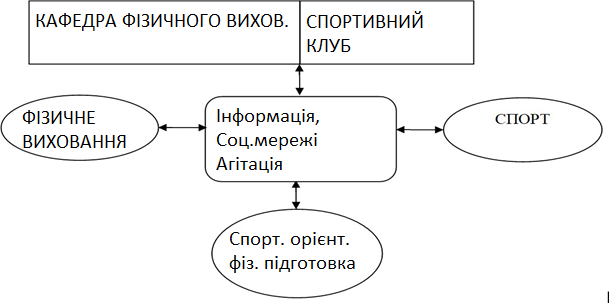 Рис. 3.1. Структура елемента змістовного компонента системи –«Інформаційно-пізнавальне забезпечення»Елемент підсистеми змістовного компоненту «Інформаційно-пізнавальне забезпечення» представляє процес формування спортивного інформаційного середовища ЗВО для вирішення завдань залучення студентів до спортивної діяльності, покращення соціалізації та комунікації студентів, а також популяризації цінностей спортивної культури особистості. Принцип інформаційної роботи спортивного клубу: «Кожне тренування – це інформаційний привід, кожне змагання – це подія!» Мета інформаційного забезпечення – створення психології успіху. Інформаційне забезпечення за сучасних інформаційних технологій істотне і різноманітне. Офіційні інформаційні портали ЗВО та спортивного клубу доповнюються різноманітними сайтами та групами в соціальних мережах, що розширює можливості даного забезпечення Інформаційний портал спортизації: інформує студентів про календар змагань з видів спорту; результати даних змагань; кращих спортсменів з видів спорту; кращих учасників навчальних груп за видами спорту; повідомлення про спортивні рекорди студентів як особистих, так і суспільно значущих.Велике виховне значення має презентація на інформаційному порталі спортивного клубу не лише збірних команд із видів спорту, а й навчально-тренувальних груп з видів елективних дисциплін. Людина, задовольнивши свої фізіологічні потреби та потреби у безпеці, приходить до необхідності задовольнити свою соціальну потребу – належати до певної соціальної групи. Дане становище змушує суспільство створювати позитивні соціальні цінності та мотивацію до їх споживання. У сучасному суспільстві такими соціальними групами є спортивні об’єднання: спортивні ліги, товариства та клуби. Закріпившись у соціальній групі, людина прагне задоволення «наступних по ієрархії потреб»: потреба у повазі та потреби в самоактуалізації, тобто прагненні до лідерства [].В основі елемента підсистеми змістовного компонента «Предметно-функціональні спортивні зони» є зміст спортивної атрибутики, спортивної форми, наочної спортивної агітації, а також матеріально-технічний зміст спортивних майданчиків, спеціалізованих та універсальних спортивних залів, необхідних для вирішення завдань навчально-тренувального та виховного процесу.До організаційно-педагогічного управління предметно-функціональними спортивними зонами відноситься формування зовнішнього вигляду спортивних залів відповідно до вимог спортивної ергономіки, функціональності, трансформерності та техніки безпеки, а також забезпечення відповідності високій якості функціональності та спортивної ергономіки матеріально-технічного наповнення (рисунок 3.2).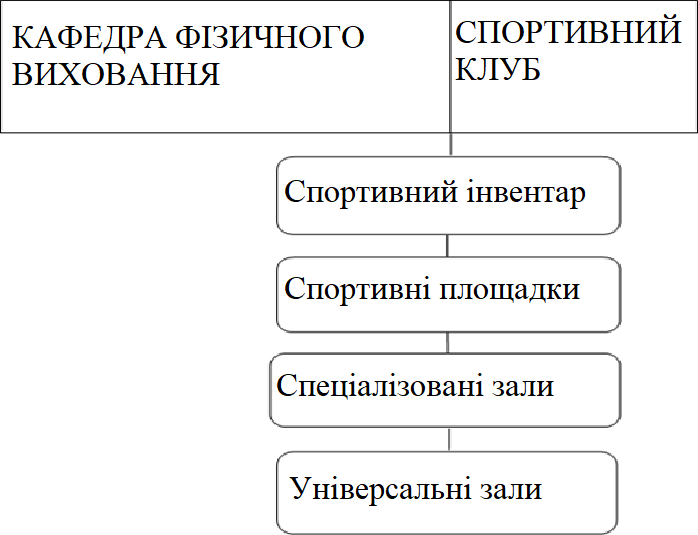 Рис. 3.2 Структура елемента змісту компонента системи «Предметно-функціональні спортивні зони»Зміст функціональної взаємодії кафедри фізичного виховання та спортивного клубу ґрунтується на співпраці та розподілі повноважень. Робота спортивного клубу у структурі кафедри фізичного виховання визначено як найбільш доцільну форму спільного організаційно-педагогічного управління процесом спортизації фізичного виховання. Голова спортивного клубу та тренери-викладачі спортивних відділень є представниками кафедри фізичного виховання. Засідання кафедри фізичного виховання та тренерська рада проводяться одночасно, що оптимізує процес управління усією фізкультурно-спортивною діяльністю у ЗВО.Управлінська діяльність даним процесом при взаємодії кафедри фізичного виховання та спортивного клубу включає: планування та реалізацію навчального процесу; підготовку та залучення фахівців високої кваліфікації; фінансове, матеріальне та медичне забезпечення; проведення моніторингу та облік результатів; забезпечення інформаційного управління: систематичне оновлення електронної та стендової інформації; управління матеріальним забезпеченням з формування предметно-функціональних спортивних зон на стан ергономічності, функціональності, універсальності із забезпеченням необхідної техніки безпеки [].Підготовка та реалізація річного плану спільної роботи даної взаємодії є одним із основних та обговорюваних документів. Планування процесу спортизації здійснюється відповідно до навчальної програми, яку відображають тематичні плани з культивованих видів спорту із зазначенням тем та методичних рекомендацій щодо їх виконання.Навчально-методична діяльність формує зміст процесу спортивної освіти, цим визначає якість реалізації педагогічного процесу. Ця діяльність включає: розробку тематичних планів та методик їх реалізації; вдосконалення змісту методичних розробок та структур освітніх програм з дисциплін; розробку положень про змагання та відповідні звіти, на основі аналізу та узагальнення отриманих результатів; науково-методичну роботу з видання науково-методичної літератури на основі профілю навчально-спортивної роботи. У рамках цієї діяльності здійснюється взаємовідвідування навчальних занять з наступним аналізом та методичними рекомендаціями.Навчально-тренувальна діяльність при взаємодії кафедри фізичного виховання та спортивного клубу спрямована на проведення навчально-тренувального та змагального процесу, а також моніторинг їх результатів. Формування спортивної культури студентів у цьому навчальному процесі носить комплексний характер, який включає як набуття необхідних знань, умінь і рухових навичок, а також включає тісне знайомство з правилами, традиціями, процедурами створення, проведення та завершення змагань. Значним у проведенні даних спортивних заходів є їхня відповідність розробленим положенням, забезпечення медичного супроводу, формування суддівських колегій та наявність засобів нагородження. Особливе значення в навчально-спортивній діяльності має кураторська робота викладачів з навчально-тренувальними групами, спрямована на формування спортивних колективів. Позитивні результати навчально-спортивної діяльності кафедри фізичного виховання, при взаємодії зі спортивним клубом, сприяють підвищенню її рейтингу у роботі ЗВО, в той же час, спортивний клуб, збільшуючи чисельність тих, хто займається спортивною діяльністю, підвищує ймовірність поповнення збірних команд []Виховна діяльність на основі взаємодії кафедри фізичного виховання та спортивного клубу спрямована на формування активності тренерсько-викладацького складу у підвищенні якості виховної роботи, що забезпечує створення позитивних міжособистісних відносин студентів на основі їхньої співпраці та партнерства. Виховне значення має здійснення веб-трансляцій відкритих навчально-тренувальних занять та спортивних заходів з видів спорту; використання сайтів та груп соціальних мереж для обміну інформацією та публікації хроніки спортивних новин. Для здійснення пропаганди спорту та формування його цінностей значуще: забезпечення впізнаваності найкращих спортсменів ЗВО; забезпечення знання про особисті спортивні досягнення членів спортивного клубу та спортивних команд; організація зустрічей із знаменитими спортсменами у формі проведення бесід, майстер-класів, лекцій; проведення презентацій створених навчально-тренувальних груп; проведення спортивних свят для підбиття спортивних підсумків; здійснення матеріального та морального стимулювання учасників спортизації фізичного виховання, проведення відкритих навчальних агітаційно-практичних занять, на основі видів спорту, що культивуються.Важливим засобом морального виховання є формування у студентів «почуття причетності» до спортивної події, яка залишиться в пам’яті про їхнє студентське життя. Не менш важливим засобом морального виховання є формування у студентів «почуття приналежності» до команди, спортивного клубу, ЗВО – наявність прапора та гімну вишу, у поєднанні з назвою спортивного клубу та його логотипом, є важливим засобом виховного значення, викликаючи у студентів почуття гордості за свій клуб, і бажання показати максимально високий спортивний результат.Система взаємодії кафедри фізичного виховання та спортивного клубу в організаційно-педагогічному управлінні процесом спортизації представлена у таблиці 3.1.Таблиця 3.1 Напрями діяльності кафедри фізичного виховання та спортивного клубу у системі організаційно-педагогічного управління процесом спортизації фізичного виховання студентів ЗВО.Продовження таблиці 3.1Навчальна робота у процесі спортизації будується на принципах спортивного тренування з урахуванням таких положень: рівень навантажувального впливу має відповідати рівню психофізичного розвитку; підбір розвиваючих вправ, повинен відповідати спортивному принципу змагальності за встановленими критеріями оцінки; послідовне формування психічних якостей студентів забезпечить стабільність їхнього фізичного розвитку; ефективність освоєння цінностей спортивної культури вимагає врахування індивідуальних особливостей студента, його інтересів та психофізичних можливостей.Спортивна освіта, як компонент системи, пов’язані з іншими компонентами здоров’я освітнього простору ЗВО. Процес спортивної освіти виявляє практичні зрушення у освоєнні теоретичної, фізичної, техніко-тактичної, психологічної сфери спортивної діяльності студентів. Дані зрушення закріплюються і формуються у процесі взаємодії з іншими компонентами, роблячи їх стійкішими і здатними проявлятися у життєвих умовах. Таким чином, основи набутої спортивної культури та спортивного стилю життя готові до розвитку та вдосконалення студентами у своїй професійній діяльності.Видом спортизації може бути будь-який вид змагальності, здатний об’єднати людей у команду для реалізації завдань навчання, виховання та фізичного розвитку з метою досягнення спортивного результату на основі особистих домагань.Як вид спортизації може бути будь-який вид спорту, фізична вправа або комплекс фізичних вправ, з критеріями оцінки визначення результату в особистому та командному заліку.Спортивна команда з виду спортизації – це мала група, здатна до узгоджених дій у галузі навчання, розвитку та виховання на основі принципів спортивного тренування.Команді з виду спортизації властиві ознаки:- Чисельність: навчально-тренувальні групи формуються з урахуванням необхідних вимог до розмірів спортивних зон: 14 - 20 осіб;– загальна мета: досягнення максимального особистого та командного результату;– згуртованість: на основі загальної мети, цінностей та мотивів, потреб, формуються співробітництво та взаєморозуміння, створюється колектив, як найвища форма соціалізації;– структурність: «вертикальна» організаційно-педагогічне управління капітаном команди, ланковими та складом ланок команди;«горизонтальне» – ланки розподілу складу команди на основі подібних за параметрами ваги, зростання, психофізичних можливостей, а також наявністю можливостей у реалізації ролі: спортсмена, волонтера, статиста, помічника судді змагань, кореспондента чи оператора фото-відео зйомки.Міжособистісні стосунки групи характеризує психологічний клімат у команді. Формування змісту спільної діяльності, позитивних взаємин між членами команди є головним завданням тренерсько-викладацької роботи.Форми спортивного тренування: основні (навчально-тренувальне заняття, змагання) та допоміжні форми, що доповнюють рекреаційно-відновлювальні дії, пов’язані з режимом здорового способу життя та спортивного способу життя.Навчально-тренувальне заняття – концептуально обґрунтована форма навчання у системі спортизації фізичного виховання.Тип навчально-тренувального заняття – груповий.Форма організації навчально-тренувального заняття – колективне виконання завдань згідно з гнучким або строго регламентованим планом.Мета навчально-тренувального заняття – формування спортивної культури особистості студентів технічного вишуЗавдання навчально-тренувального заняття з виду спортизації фізичного виховання:1. Освоїти інтелектуальні цінності спортивної культури особистості.2. Освоїти нормативні цінності спортивної культури особистості.3. Сформувати соціально-комунікативні цінності спортивної культури особистості.4. Виховати гуманістичні та олімпійські цінності спортивної культури особистості.5. Створити умови на формування мотиваційно-ціннісного потенціалу студентів.Зміст навчально-тренувального заняття відповідає навчальному плану періодизації спортивного тренування.Тривалість навчально-тренувального заняття – 90 хвилин:- 20% - підготовча частина заняття;- 60% - основна частина заняття;- 20% - Заключна частина заняття.Класифікацію навчально-тренувальних занять наведено в таблиці 3.2.Таблиця 3.2Класифікація навчально-тренувальних занятьЗасобами навчально-тренувального тренувального заняття з виду спортизації є спортивно орієнтовані фізичні або техніко-тактичні вправи, які повинні мати критерії оцінки для визначення результату в особистому або командному заліку.Загальнопедагогічні методи спортивного тренування включають:– словесні методи у формі розмови, оповідання, діалогу, аналізу тощо. У ході навчально-тренувального заняття застосовна словесна форма: вказівок, зауважень, команд та оцінок.– наочні методи: як особистого показу вправи; демонстрації відео показу, застосування напрямних та обмежуючих орієнтирів.Для формування необхідних знань у роботі застосовують метод «перевернутого навчання» (англ. Flipped learning), на основі розробок Дж. Бергманна і А. Самса []. Даний метод навчання передбачає попередню самостійну теоретичну підготовку студентів по заданій темі та подальше її обговорення у вступній частині навчально-тренувального заняття. Перевага даного методу полягає в тому, що формується пізнавальна мотивація студентів до отримання нових знань у галузі фізичної культури та спорту. Самостійний пошук відповідей на поставлені завдання сприяє розвитку інтелектуальних здібностей студентів та формує ціннісне ставлення до самостійно отриманих знань.Застосування практичних методів у процесі навчально-тренувальних занять:– метод строго регламентованих вправ: метод цілісно-конструктивний; метод розчленовано-конструктивний;– рівномірний метод застосовується у період підготовчої частини заняття;- Змінний метод застосовується для усунення звикання до навантаження та усунення її монотонності, за рахунок зміни ритму руху та його темпу;- повторний метод застосовний для багаторазового повторення вправи з варіюванням інтервалів відпочинку;– інтервальний метод застосовується з варіюванням інтенсивності у серії вправ з урахуванням постійних тимчасових інтервалів відпочинку;– метод кругового тренування застосовується для розвитку фізичних якостей та вдосконалення технічних навичок за принципом регламентації на станціях навантаження та відпочинку, використання стандартних добре вивчених дій та роботи на різні групи м’язів;– ігровий метод використовується для комплексної функціональної та техніко-тактичної підготовки за умов постійно мінливих ситуацій у межах встановлених правил;- Змагальний метод передбачає організацію спортивного заходу, який служить способом підвищення якості та ефективності спортивного тренування. Даний метод стимулює адаптацію студентів до високих фізичних, психічних навантажень за умови високих вимог до техніки виконання правил даного виду спорту та тактики для ефективнішого її використання. Спортивно-масові змагання проводяться в полегшених умовах стосовно вимог офіційних змагань. Класифікація тренувальних навантажень, що застосовуються у навчально-тренувальних заняттях:– аеробно-відновне навантаження зі збільшенням ЧСС до 140 уд/хв.;– аеробно-розвивальне навантаження, зі збільшенням ЧСС до 160 –170 уд/хв.;– Змішане аеробно-анаеробне навантаження, зі збільшенням ЧСС до 180 уд/хв.У розвитку силових якостей виділяють: вправи з обтяженнями, на гімнастичних снарядах, на тренажерах та з подоланням опору партнера, а також ізометричні вправи.Для розвитку швидкості застосовується: повторний, ігровий метод та змагальні методи.Для розвитку загальної та спеціальної витривалості визначено: рівномірний, змінний та інтервальний методи з вправами циклічного характеру, а також ігровий та змагальний методи. Для розвитку гнучкості застосовується метод багаторазового розтягування. Для розвитку спритності застосовується ігровий та змагальні методи.Під педагогічною системою в роботі розуміється організований взаємозв’язок структурних компонентів, об’єднаних єдиною освітньою метою розвитку та виховання особистості. Методологія експериментальної педагогічної системи має значення структурного порядку.Експериментальна система розглянута в науковому, процесуально-описовому та процесуально-дійовому аспектах.У науковому аспекті системи визначено, що системоутворюючим компонентом є мета системи – формування спортивної культури особистості студентів ЗВО. Керуючими компонентами системи є взаємодія кафедри фізичного виховання та спортивного клубу. Керованими компонентами системи є особистість викладача та особистість студента ЗВО, що взаємодіють і взаємовпливають у педагогічному процесі. Компонент організаційно-педагогічного управління складається з елементів, що забезпечують системний розвиток та рух до результату: педагогічний аналіз, визначення мети, планування, організація, контроль та корекція результату. Структуру змістового компонента визначає розвиток кінезіологічного потенціалу на основі впливу спортивного тренування та впливу факторів соціокультурного середовища ЗВО.Змістовий компонент системи розглянуто в процесуально-змістовному аспекті системи, де розкривається структура та зміст процесу спортизації у ЗВО.Операційно-діяльнісний (технологічний) компонент системи розглянуто у процесуально-дієвому аспекті системи, в якому представлені організаційні форми, засоби, методи спортивного тренування, а також принципи та методи виховання спортивної культури особистості.Результативний компонент системи складається з елементів оцінки досягнення наміченого результату: фізичного, мобілізаційного, ціннісного, когнітивного та комунікативного.3.3 Аналіз діяльності університетів України, які впровадили секційні заняття по видам спорту на кафедрах фізичного виховання.В низці університетів України здійснено перехід до секційних занять по видам спорту в рамках навчання фізичної культури. Розглянемо досвід найрентиговіших ЗВО, які пішли таким шляхом. Головним завданням кафедри фізичного виховання Львівського національного університету імені Івана Франка сьогодні є удосконалення навчально-методичної роботи з фізичного виховання та наближення навчального процесу до освітніх норм і стандартів Болонської системи. На кафедрі здійснюється поступовий перехід навчального процесу з фізичного виховання на секційну форму роботи. Студенти мають можливість обрати улюблений вид спорту. Сайт кафедри - https://students.lnu.edu.ua/sport/В Київському національному університеті імені Тараса Шевченка студентський спорт розвивають на кафедрі фізичного виховання та спорту. Матеріальну базу кафедри складають: Навчально-спортивний комплекс (зали гімнастична, ігрова та тренажерна, зала важкої атлетики, зала сухого плавання, зала для занять спецмедвідділення,) два спортивні зали ІМВ та ННІ «Інститут геології», шість ігрових майданчиків (по два для футзалу і волейболу та по одному для гандболу, та для гри у великий теніс) басейн, стадіон. Для занять спортом співробітники і студенти також, можуть користуватися п’ятьма спортивними майданчиками у студентському містечку (футбол, баскетбол, волейбол, великий теніс) та фітнес-залами в гуртожитках Університету. Тренування проводять 38 науково-педагогічних працівників, що згруповані в шість методичних комісій з різних видів спорту, (восьмеро з них є штатними співробітниками, зарплата праці для яких здійснюється за рахунок позабюджетних надходжень Університету). Сайт кафедри - http://senate.univ.kiev.ua/?p=130В Харківському національному університеті імені В. Н. Каразіна фізична культура та спорт стала вагомою частиною навчального процесу студентів навчального закладу, що зайняв перше місце з національних ЗВО у міжнародному рейтингу. З часу заснування університету структура організації та методика фізичного виховання змінювались багаторазово. Зараз Кафедра фізичного виховання та спорту утворена у 1925 році цю роботу йде в ногу з часом.http://sport.univer.kharkov.ua/Всього на кафедрі працюють сорок викладачів, серед них троє майстри спорту міжнародного класу, більше половини майстри спорту, а ще два викладачі заслужені тренери України та один заслужений діяч фізичної культури України.Студенти університету впродовж усього терміну навчання можуть вдосконалювати свою фізичну підготовку, користовуючись спортивною інфраструктурою університету. Навчально-спортивний комплекс «Каразінський» включає десять спортивних залів та стадіон, «Унікорт» - одну з кращих тенісних баз, спортивні зали головного та північного корпусів університету та інституту високих технологій.Секційна форма впроваджена з 2005–2006 навчального року. Студенти за власним вибором мають можливість займатися улюбленими видами спорту. Серед студентів найбільшою популярністю користуються такі індивідуальні види: аеробіка, атлетична підготовка у тренажерних залах, стрільба з луку; ігрові види спорту; баскетбол, бадмінтон, волейбол, міні-футбол, шашки, настільний теніс та теніс; єдиноборства: бокс та кік-боксінг, боротьба самбо, таеквон-до, фехтування, а також водний туризм. Також функціонують групи загальної фізичної підготовки, групи фізичної реабілітації для студентів з ослабленим станом здоров’я. Навчальні заняття з фізичного виховання мають на меті насамперед оздоровлення.Серед студентів значною популярністю користується Спартакіада університету, що проводиться з 1950 року. До її програми включені змагання з бадмінтону, баскетболу, волейболу, легкої атлетики, міні-футболу, настільного тенісу, тенісу, шахів та шашок, змагання на Кубок ректора з міні-футболу. Окрім цього щорічно проводять серед першокурсників університету спортивне свято, розігрують Кубки студентського профкому з , баскетболу, бадмінтону, волейболу та настільного тенісу. А починають з спортивних турнірів та свята майже на усіх факультетах.З сімнадцяти видів спорту працюють спортивні секції для студентів, які мають відповідну спортивну підготовку. Збірні команди університету щорічно приймають участь у студентській Універсіаді серед ЗВО Харківської області, а провідні студенти-спортсмени - у спортивних змаганнях найвищого рангу як на Україні, так і за кордоном. Спортивно масова робота набула поширенняі в ряді регіональних ЗВО. Наприклад, серед студентської молоді полтавського державного аграрного університет надзвичайною популярністю користуються ігрові види спорту (баскетбол, волейбол, футбол, гандбол), турніри з яких вирізняються захопливою, безкомпромісною боротьбою та надзвичайною видовищністю. Постійно радує чисельних уболівальників команда з волейболу серед чоловіків, яка понад десять років достойно представляє університет на змаганнях регіонального та національного рівня. Сайт кафедри - https://www.pdau.edu.ua/department/kafedra-fizychnogo-vyhovannya-ta-sportuВисновки до 3-го розділу. Аналіз результатів проведеного анкетування студентів ЗВО на етапі початку навчання визначає необхідність пошуку ефективних виховних технологій, здатних значно розширити інтерес студентів до спортивної діяльності. Маємо приклади успішно налагодженої спортивно-орієнтованої підготовки в ряді провідних ЗВО України.ВИСНОВКИ1. Ефективність діяльності спортивних клубів незалежно від комерційного чи бюджетного фінансування визначає їх здатність акумулювати у собі необхідний педагогічний та матеріальний ресурс, що створює умови для успішного організаційно-педагогічного управління спортивною та спортивно-масовою роботою. Зниження ефективності діяльності студентських спортивних клубів визначає яскраво виражений спортивний ухил та зниження уваги до оздоровчо-виховної діяльності.2. У концепції спортивно-орієнтованої роботи спортивна діяльність сприймається як чинник виховання соціально-культурних цінностей. Формування цінностей спортивної культури особистості відбувається у процесі самоорганізації здорового способу життя та задоволення потреби в успіху на основі досягнення спортивного результату. Досягнення спортивного результату визначає свободу вибору спортивної спеціалізації, і задоволення рівня особистих спортивних домагань. Проблемами ефективності процесу спортизації є недосконалість управління навчально-тренувальним процесом; недостатня розробленість інформаційних технологій; залежність від професійної компетентності викладача у питаннях активізації пізнавальної діяльності та фізичної самореалізації студентів; наявність необхідного ресурсу матеріально-спортивної бази.3. Більшість студентів ЗВО мають на молодших курсах вузьке уявлення про майбутню професійну діяльність (1 курс – 63%; 2 курс – 52%); виявляють індиферентне ставлення до фізичних вправ, які мають прикладний характер (1 курс – 53%; 2 курс – 66%); обирають заняття з фізичного виховання поза спортивною спеціалізацією (1 курс – 57%; 2 курс – 62%); повною мірою задоволені обсягом занять у рамках навчальної програми (1 курс – 63%; 2 курс – 72%).4. Обґрунтовано та розкрито структуру системи організаційно-педагогічного управління процесом спортивно-орієнтованої роботи в ЗВО. Системоутворюючим компонентом є мета системи – формування спортивної культури особистості студентів ЗВО. Керуючими компонентами системи є: кафедра фізичного виховання та спортивний клуб. Керованими компонентами системи є: компоненти, що визначають особу викладача та особу студента, компонент організаційно-педагогічного управління; змістовний та операційно-дієвий компоненти. Досягнення результату системи визначає оцінка елементів результативного компонента: когнітивного, комунікативного, фізичного, ціннісного, мобілізаційного.5. Організаційно-педагогічне управління процесом спортивно-орієнтованої роботи засноване на реалізації етапів: етапу створення пізнавального інтересу до запропонованих видів спорту  на основі управління засобами інформаційної та комунікативної діяльності; етапи забезпечення усвідомленого інтересу студентів до обраного виду спорту на основі зіставлення необхідних рухових вимог та індивідуальних можливостей; етапу розвитку позитивної мотивації до занять обраним видом спорту з урахуванням формування спортивної культури особистості.6. Необхідно ефективно переймати досвід вітчизняних та закордонних університетів щодо налагодження спортивно-орієнтованої роботи серед студентської молоді.Варіанти відповідей 1 курс1 курсn= 292 курсn= 27Матеріальна зацікавленість1513Престижність ЗВО22Перспективи працевлаштування44Профорієнтаційна робота ЗВО22Продовження сімейної династії31Наявність бюджетних місць22Наявність військової кафедри11Варіанти відповідей1 курсn= 292 курсn= 27Гнучкість32Спритність46Витривалість1513Сила22Швидкість54Варіанти відповідей1 курсn= 292 курсn= 27Добре підготовлені 5642Підготовлені задовільно 2344Підготовлені незадовільно 2114Варіанти відповідей1 курсn=292 курсn=28Наявність заліку з дисципліни5366Потреба у фізичному розвитку1912Розширити коло спілкування144Реалізувати свої можливості у спорті710Поліпшення здоров’я54Фізичні вправи у традиції сім’ї24Варіанти відповідей1 курсn=292 курсn=28Заняття із загальної фізичної підготовки5762Заняття зі спортивною спеціалізацією4338Варіанти відповідей1 курсn=292 курсn=28Спортивні ігри (баскетбол, волейбол, гандбол, футбол, водне поло, настільний теніс, флорбол)2932Циклічні види (легка атлетика, плавання, веслування на тренажерах, лижний спорт)2116Єдиноборства (бокс, види боротьби, тхеквондо)1816Силові види (гирьовий спорт, силове триборство)1620Спортивні танці, черлідінг68Альпінізм.108Варіанти відповідей1 курсn=292 курсn=28Віддаю перевагу заняттям у рамках навчальної програми6372Вважаю за краще епізодичні заняття2116Віддаю перевагу заняттям щодня1612Заходи організаційно-педагогічного управління спортизацією фізичного вихованняНапрями діяльності кафедри фізичного виховання та спортивного клубу в організаційно-педагогічному управлінні спортизацією фізичного виховання12Моніторинг спортивного просторуУправлінська діяльністьПроведення агітації та пропаганди спорту у розділі спортивно-орієнтованої роботи, на основі усної, друкованої та наочної форм взаємодії Управлінська діяльність; виховна діяльність на основі реалізації засобів інформаційного забезпечення та засоби предметно-функціональних спортивних зон12Формування навчально-тренувальних груп з видів спортизації фізичного вихованняУправлінська діяльність; навчально-методична діяльність; виховна діяльністьВизначення назви, логотипу та девізу навчально-тренувальних груп, формування структурних спортивних ланок та розподіл повноваженьНавчально-методична діяльність; виховна діяльність.Організація презентацій навчально-тренувальних груп з видів спортизації на сторінках інформаційного порталу.Управлінська діяльність; навчально-методична діяльність; виховна діяльність.Організація навчально-тренувального процесу у розділі спортизації фізичного вихованняУправлінська діяльність; навчально-методична діяльність; навчально-спортивна діяльність; виховна діяльність.Організація спортивно-масових заходів у розділі внутрішньої Універсіади ЗВО.Управлінська діяльність; навчально-тренувальна діяльність;Підбиття підсумків проміжного етапу спортизації ЗВО.Навчально-методична діяльність;Перехідний період (сесія та канікулярний час)навчально-тренувальна діяльність; виховна діяльність;Підготовка та участь у змаганнях «Приз Першокурсника» у розділі внутрішньої Універсіади ЗВОВиховна діяльність;Підготовка та участь у змаганнях на «Першість університету» у розділі внутрішньої Універсіади ЗВО.Управлінська діяльність; навчально-методична діяльність; навчально-тренувальна діяльність; виховна діяльність.Тип навчально-тренувальних занятьЗавданняКондиційнийУдосконалення рухових дійТехніко-тактичнийНавчання чи вдосконалення техніко-тактичної майстерностіКонтрольнийОцінка техніко-тактичних процесів